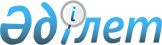 Об утверждении Плана по управлению пастбищами и их использованию по Алтынбелскому сельскому округу на 2020-2021 годыРешение Катон-Карагайского районного маслихата Восточно-Казахстанской области от 25 декабря 2020 года № 46/414-VI. Зарегистрировано Департаментом юстиции Восточно-Казахстанской области 31 декабря 2020 года № 8215
      Примечание ИЗПИ.

      В тексте документа сохранена пунктуация и орфография оригинала.
      В соответствии со статьей 6 Закона Республики Казахстан от 23 января 2001 года "О местном государственном управлении и самоуправлении в Республике Казахстан", со статьями 8, 13 Закона Республики Казахстан от 20 февраля 2017 года "О пастбищах", Катон-Карагайский районный маслихат РЕШИЛ:
      1. Утвердить План по управлению пастбищами и их использованию по Алтынбелскому сельскому округу на 2020-2021 годы согласно приложению к настоящему решению.
      2. Государственному учреждению "Аппарат Катон-Карагайского районного маслихата" в установленном законодательством Республики Казахстан порядке обеспечить государственную регистрацию настоящего решения в Департаменте юстиции Восточно-Казахстанской области.
      3. Настоящее решение вводится в действие по истечении десяти календарных дней после дня его первого официального опубликования. План по управлению пастбищами и их использованию в Алтынбелском сельском округе на 2020-2021 годы
      Настоящий План по управлению пастбищами и их использованию в Алтынбелском сельском округе на 2020-2021 годы (далее – План) разработан в соответствии с Законами Республики Казахстан от 23 января 2001 года "О местном государственном управлении и самоуправлении в Республике Казахстан", от 20 февраля 2017 года "О пастбищах", приказом Заместителя Премьер-Министра Республики Казахстан – Министра сельского хозяйства Республики Казахстан от 24 апреля 2017 года № 173 "Об утверждении Правил рационального использования пастбищ" (зарегистрирован в Реестре государственной регистрации нормативных правовых актов № 15090), приказом Министра сельского хозяйства Республики Казахстан от 14 апреля 2015 года № 3-3/332 "Об утверждении предельно допустимой нормы нагрузки на общую площадь пастбищ" (зарегистрирован в Реестре государственной регистрации нормативных правовых актов № 11064).
      План принимается в целях рационального использования пастбищ, устойчивого обеспечения потребности в кормах и предотвращения процессов деградации пастбищ.
      План содержит:
      1)схему (карту) расположения пастбищ на территории Алтынбелского сельского округа в разрезе категорий земель, собственников земельных участков и землепользователей на основании правоустанавливающих документов (приложение 1);
      2) приемлемые схемы пастбищеоборотов (приложение 2);
      3) карту с обозначением внешних и внутренних границ и площадей пастбищ, в том числе сезонных, объектов пастбищной инфраструктуры (приложение 3);
      4) схему доступа пастбищепользователей к водоисточникам (озерам, рекам, прудам, копаням, оросительным или обводнительным каналам, трубчатым или шахтным колодцам), составленную согласно норме потребления воды (приложение 4);
      5) схему перераспределения пастбищ для размещения поголовья сельскохозяйственных животных физических и (или) юридических лиц, у которых отсутствуют пастбища, и перемещения его на предоставляемые пастбища (приложение 5);
      6) календарный график по использованию пастбищ, устанавливающий сезонные маршруты выпаса и передвижения сельскохозяйственных животных (приложение 6).
      План принят с учетом сведений о состоянии геоботанического обследования пастбищ, сведений о ветеринарно-санитарных объектах, данных о численности поголовья сельскохозяйственных животных с указанием их владельцев – пастбище пользователей, физических и (или) юридических лиц, данных о количестве гуртов, отар, табунов, сформированных по видам и половозрастным группам сельскохозяйственных животных, сведений о формировании поголовья сельскохозяйственных животных для выпаса на отгонных пастбищах, особенностей выпаса сельскохозяйственных животных на культурных и аридных пастбищах, сведений о сервитутах для прогона скота и иных данных, предоставленных государственными органами, физическими и (или) юридическими лицами.
      По административно-территориальному делению в Алтынбелском сельском округе имеется 4 населҰнных пункта.
      Общая площадь территории Алтынбелского сельского округа – 22 509,66 га, из них: пашни – 9202,60 га, сенокосов – 2117,70 га, пастбищные земли – 10453,36 га; прочие земли – 736,0 га.
      По категориям земли подразделяются на:
      земли сельскохозяйственного назначения – 19 934,66 га;
      земли населенных пунктов – 2575,0 га.
      По природным условиям территория Алтынбелского сельского округа относится к предгорно-степной умеренно увлажненной зоне. Климат влажный, умеренно теплый. Осадков выпадает за год в среднем 550-700 мм в год. Максимальное количество их приходится на летний период.
      Почвы в основном горные черноземы выщелочные, обыкновенные.
      На территории Алтынбелского сельского округа имеется 1 ветеринарный пункт, 1 пункт кошары и 1 скотомогильник.
      На 1 января 2020 года в Алтынбелском сельском округе насчитывается (личное подворье населения и поголовье крестьянских хозяйств) крупного рогатого скота 4479 голов, из них: маточное поголовье 1183 голов, овцы и козы 6584 голов, лошадей 1866 головы (таблица 1).
      Данные о численности поголовья сельскохозяйственных животных по Алтынбелскому сельскому округу
      Для обеспечения сельскохозяйственных животных пастбищными угодьями по Алтынбелскому сельскому округу имеются всего 10 034,1 га, в черте населенного пункта числится 1823,0 га пастбищ.
      На основании вышеизложенного, согласно статьи 15 Закона Республики Казахстан "О пастбищах" для нужд местного населения (село Алтынбел, Уштобе, Егинди, Майемер) по содержанию маточного (дойного) поголовья сельскохозяйственных животных при имеющихся пастбищных угодьях населенного пункта в размере 1823,0 га, потребность составляет 3500,5 га (таблица 2).
      Сложившуюся потребность пастбищных угодий в размере 3500,5 га необходимо восполнить за счет выпаса скота населения на землях принадлежащих коммунальному государственному учреждению "Большенарымское лесное хозяйства" – 3122,0 га, на землях запаса – 378,5 га.
      Имеется потребность пастбищных угодий по выпасу других сельскохозяйственных животных местного населения в размере 20 799,9 га, при норме нагрузки на одну голову крупного рогатого скота – 4,5 га/гол., овцы и козы – 0,9 га/гол., лошадей – 5,4 га/гол. (таблица 3).
      Сложившуюся потребность пастбищных угодий в размере – 20 799,9 га необходимо восполнить за счет выпаса сельскохозяйственных животных населения на землях принадлежащих коммунальному государственному учреждению "Большенарымское лесное хозяйства" - 20 799,9 га.
      Поголовье в крестьянских и фермерских хозяйствах Алтынбелского сельского округа составляет: крупного рогатого скота 962 голов, овцы и козы – 1059 голов, лошадей 880 голов.
      Площадь пастбищ крестьянских и фермерских хозяйств составляет 10 034,61 га (таблица 4). Схема (карта) расположения пастбищ на территории Алтынбелском сельского округа в разрезе категорий земель, собственников земельных участков и землепользователей на основании правоустанавливающих документов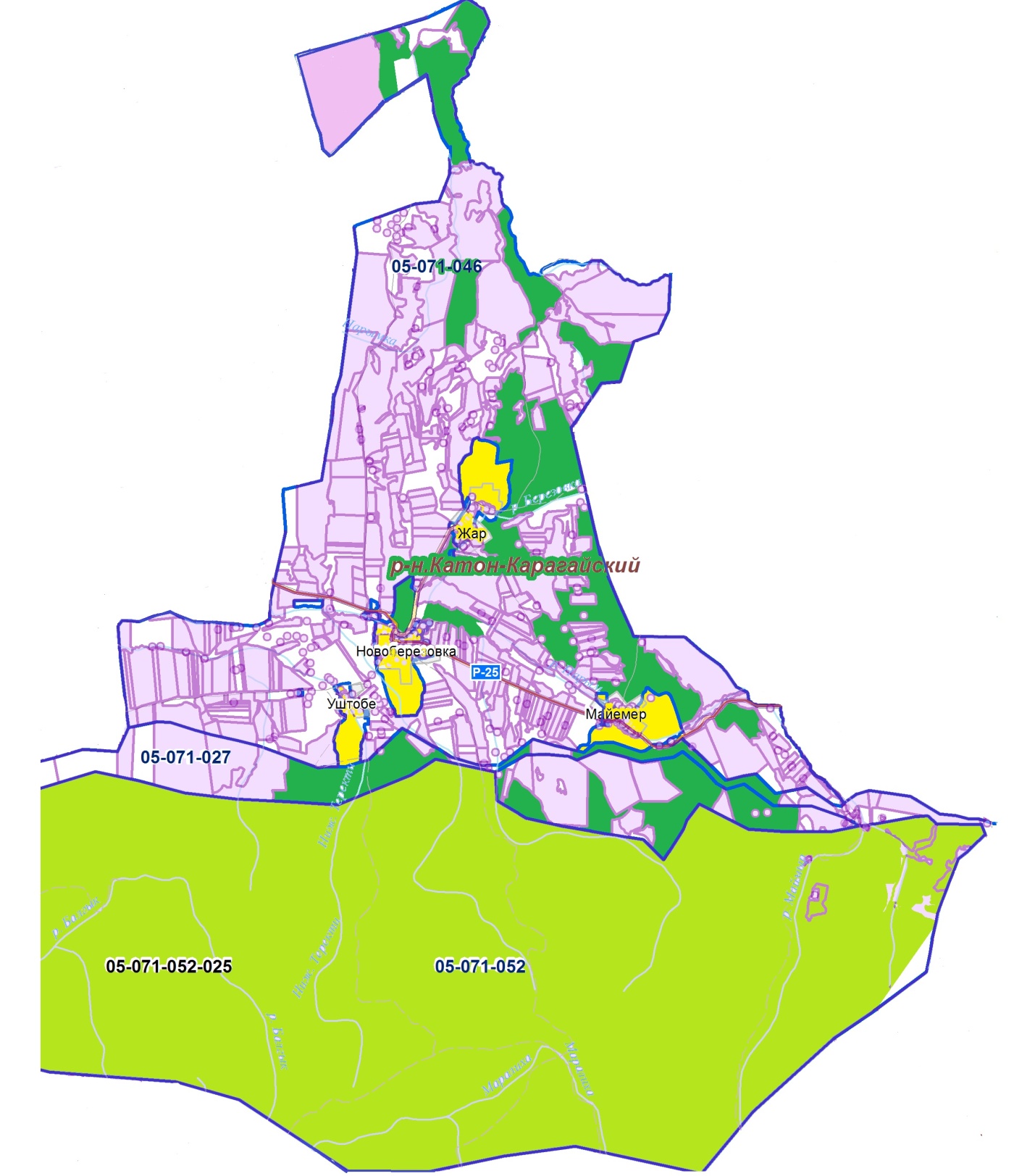 
      Условные обозначения: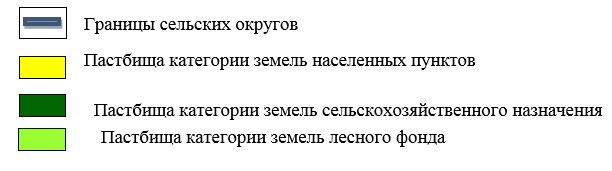 
      Список собственников и землепользователей земельных участков, прилагаемый к схеме (карте) расположения пастбищ на территории Алтынбелского сельского округа Приемлемые схемы пастбищеоборотов Схема пастбищеоборотов, приемлемая для Алтынбелского сельского округа
      Примечание: 1, 2, 3, 4 - очередность перегона скота в год. Карта с обозначением внешних и внутренних границ  и площадей пастбищ, в том числе сезонных, объектов пастбищной инфраструктуры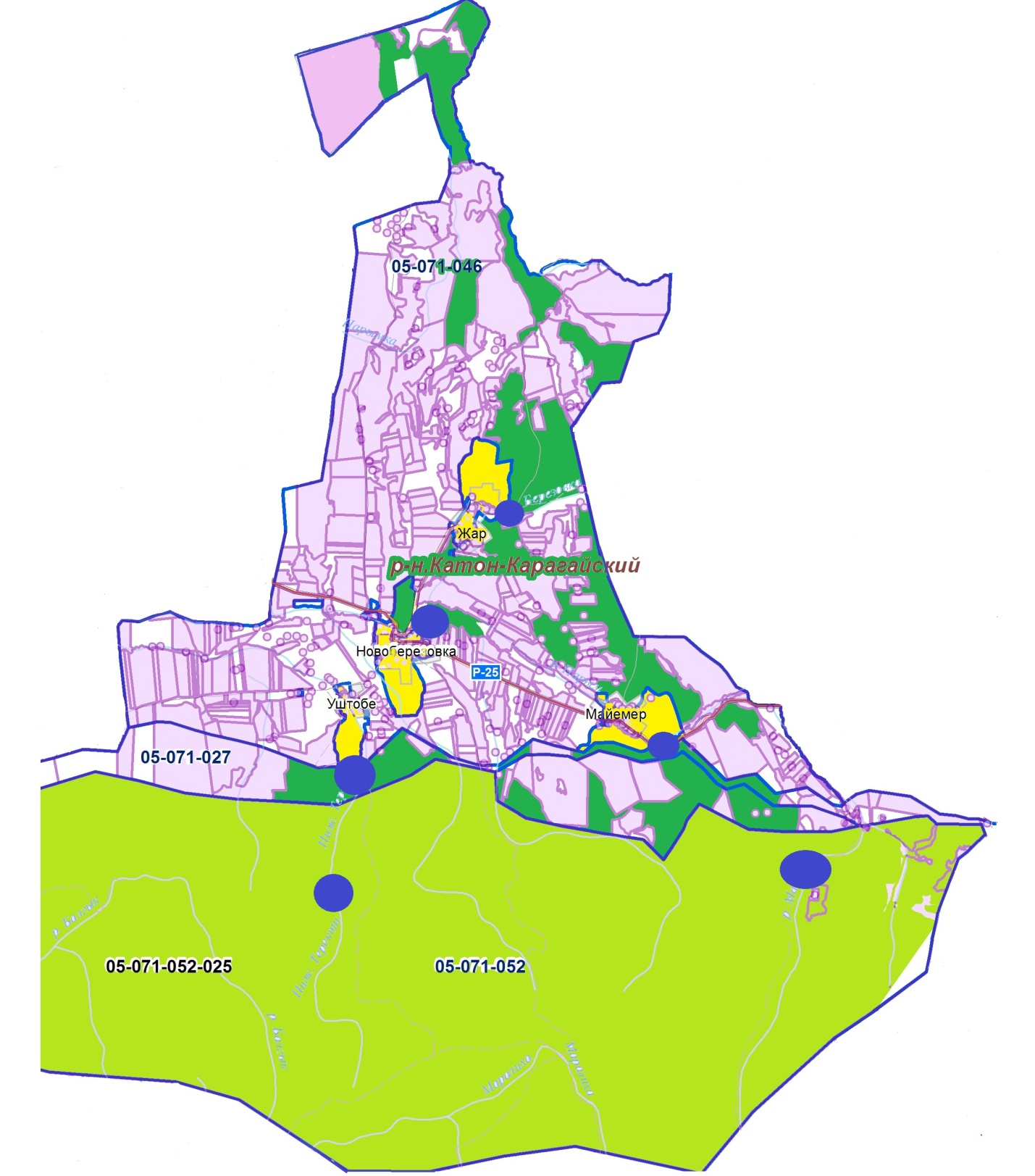 
      Условные обозначения: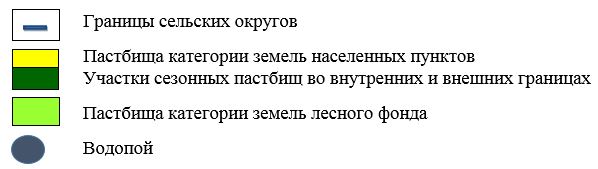  Схема доступа пастбищепользователей к водоисточникам (озерам, рекам, прудам, копаням, оросительным или обводнительным каналам, трубчатым или шахтным колодцам)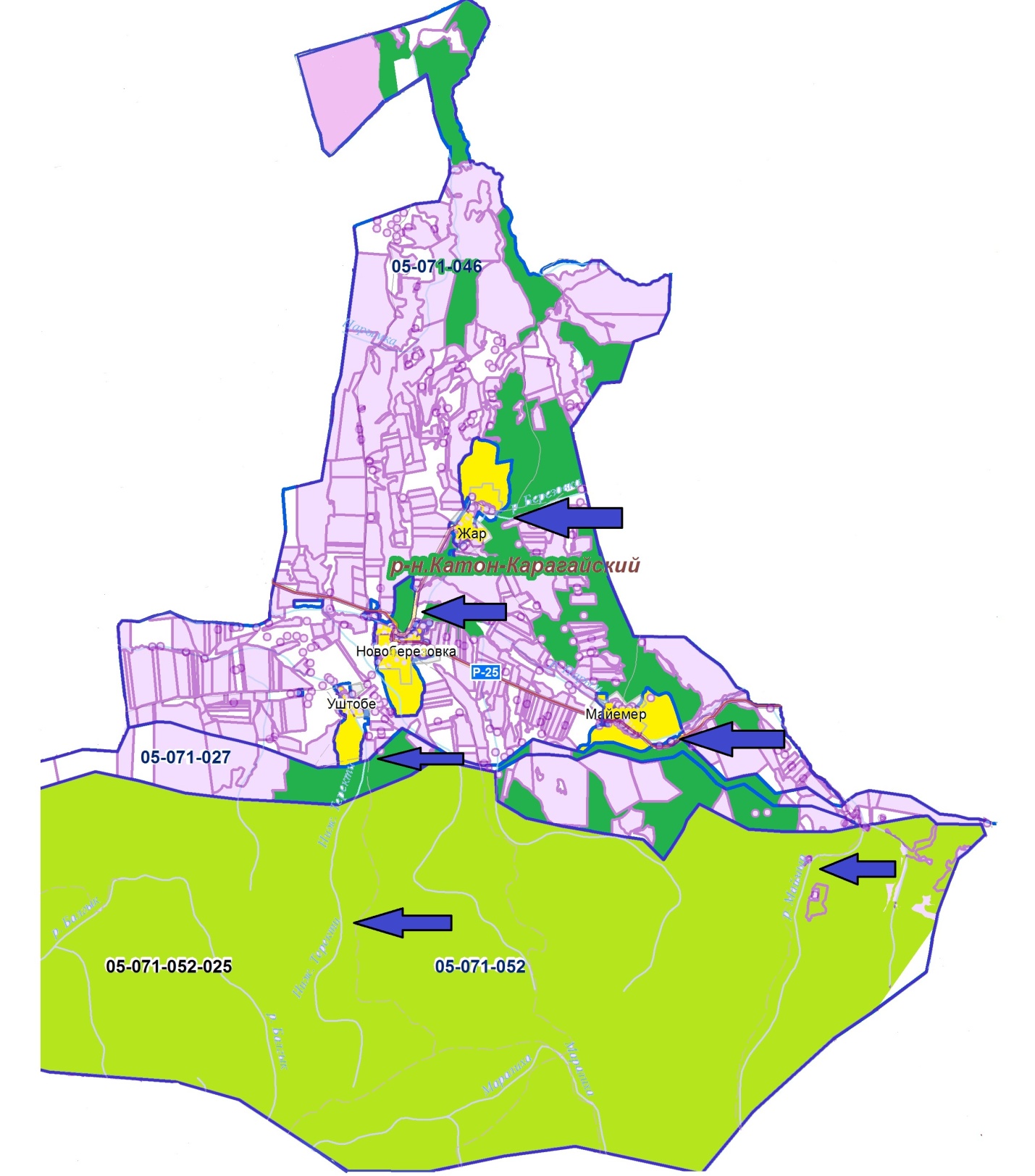 
      Условные обозначения: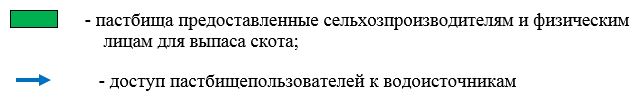  Схема перераспределения пастбищ для размещения поголовья сельскохозяйственных животных физических и юридических лиц, у которых отсутствуют пастбища, и перемещения его на предоставляемые пастбища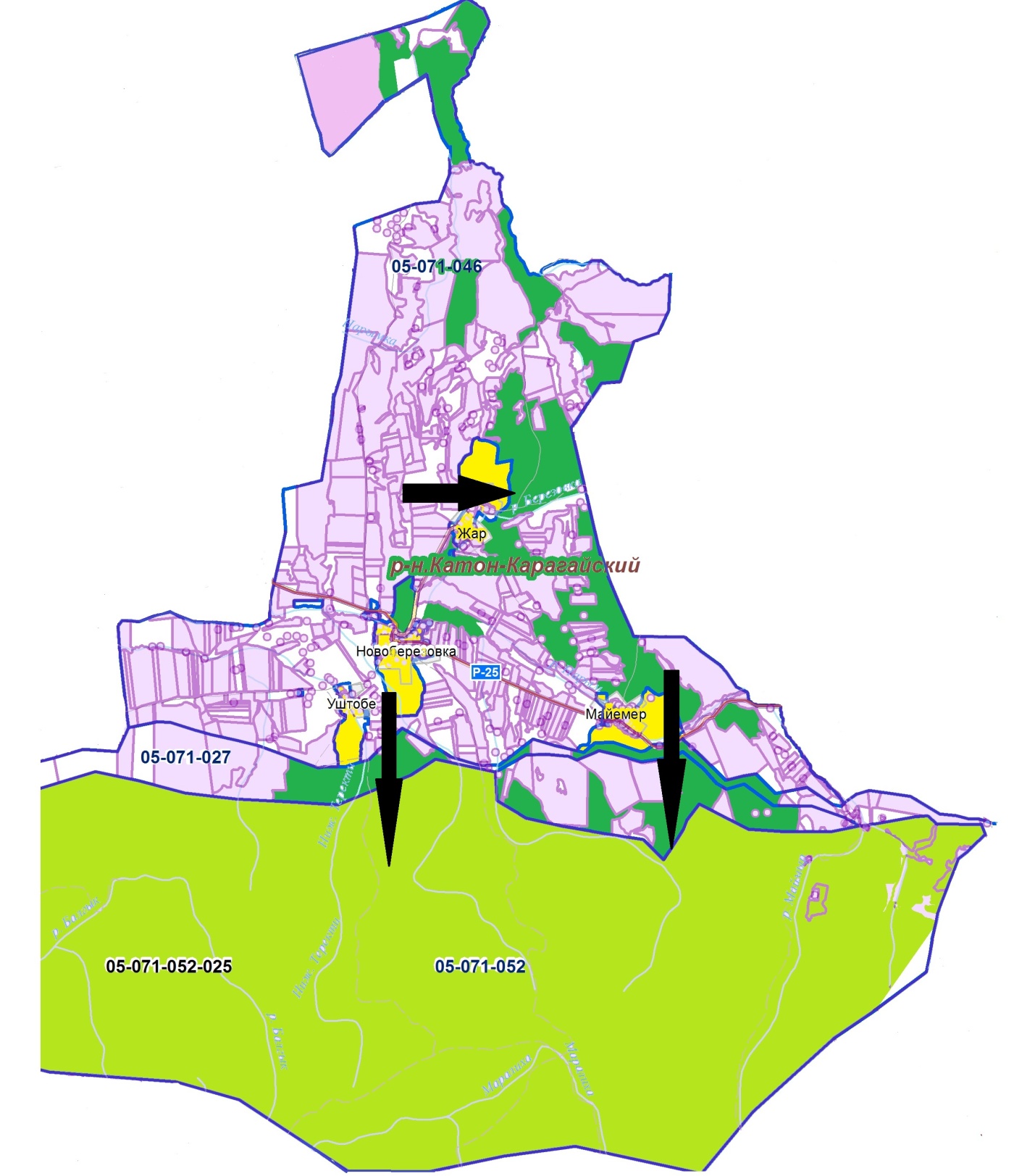 
      Условные обозначения: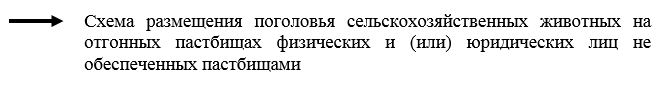  Календарный график по использованию пастбищ, устанавливающий сезонные маршруты выпаса и передвижения сельскохозяйственных животных
					© 2012. РГП на ПХВ «Институт законодательства и правовой информации Республики Казахстан» Министерства юстиции Республики Казахстан
				
      Председатель сессии 

Г. Агажаева

      Секретарь маслихата 

Д. Бралинов
Приложение 
к решению Катон-Карагайский 
районный маслихат 
от 25 декабря 2020 года 
№ 46/414-VIТаблица 1
№
Населенные пункты
Поголовье скота населения
Поголовье скота населения
Поголовье скота населения
Поголовье скота населения
Поголовье скота крестьянских и фермерских хозяйств
Поголовье скота крестьянских и фермерских хозяйств
Поголовье скота крестьянских и фермерских хозяйств
Поголовье скота крестьянских и фермерских хозяйств
Всего:
Всего:
Всего:
Всего:
№
Населенные пункты
крупный рогатый скот
крупный рогатый скот
овцы и козы
Лошади
крупный рогатый скот
крупный рогатый скот
овцы и козы
Лошади
крупный рогатый скот
крупный рогатый скот
овцы и козы
Лошади
№
Населенные пункты
всего
в том числе дойные
овцы и козы
Лошади
Всего
в том числе дойные
овцы и козы
Лошади
всего
в том числе дойные
овцы и козы
Лошади
1
с. Алтынбел
1038
534
2213
489
499
- 
505
492
1537
534
2718
981
2
с. Уштобе
259
132
684
104
-
-
100
27
259
132
784
131
3
с. Егинди
169
81
329
44
405
-
440
208
574
81
769
252
4
с. Майемер
868
436
2299
349
58
-
14
153
926
436
2313
502Таблица 2
№
Населенный пункт
Площадь пастбищ, (га)
Наличие дойных коров (гол.)
Норма потребности пастбищ на 1 гол., (га)
Потребность пастбищ, (га)
Не обеспечено пастбищами (га)
Излишки, (га)
1
с. Алтынбел
611
534
4,5
2403,0
-1792,0
-
2
с. Уштобе
229
132
4,5
594,0
-365,0
-
3
с. Егинди
351
81
4,5
364,5
-13,5
-
4
с. Майемер
632
436
4,5
1962,0
-1330,0
-Таблица 3
№
Населенные пункты
поголовье скота население
поголовье скота население
поголовье скота население
Норма потребности пастбищ на 1 гол., (га)
Норма потребности пастбищ на 1 гол., (га)
Норма потребности пастбищ на 1 гол., (га)
Потребность пастбищ,(га)
Потребность пастбищ,(га)
Потребность пастбищ,(га)
Потребность пастбищ,(га)
№
Населенные пункты
поголовье скота население
поголовье скота население
поголовье скота население
Норма потребности пастбищ на 1 гол., (га)
Норма потребности пастбищ на 1 гол., (га)
Норма потребности пастбищ на 1 гол., (га)
крупный рогатый скот
овцы и козы
Лошади
Итого (га)
№
Населенные пункты
крупный рогатый скот
овцы и козы
Лошади
крупный рогатый скот
овцы и козы
Лошади
крупный рогатый скот
овцы и козы
Лошади
Итого (га)
1
с. Алтынбел
1038
2213
489
4,5
0,9
5,4
4671
1991,7
2640,6
9303,3
2
с. Уштобе
259
684
104
4,5
0,9
5,4
1165,5
615,6
561,6
2342,7
3
с. Егинди
169
329
44
4,5
0,9
5,4
760,5
296,1
237,6
1294,2
4
с. Майемер
868
2299
349
4,5
0,9
5,4
3906
2069,1
1884,6
7859,7Таблица 4
№
Наименование округа
Площадь (га)
Наличие скота

по видам, (гол)
Наличие скота

по видам, (гол)
Наличие скота

по видам, (гол)
Норма потребности пастбищ на 1 гол., (га)
Норма потребности пастбищ на 1 гол., (га)
Норма потребности пастбищ на 1 гол., (га)
Потребность пастбищ,(га)
Потребность пастбищ,(га)
Потребность пастбищ,(га)
Потребность пастбищ,(га)
№
Наименование округа
Площадь (га)
крупный рогатый скот
овцы и козы
Лошади
крупный рогатый скот
овцы и козы
Лошади
крупный рогатый скот
овцы и козы
Лошади
Итого (га)
1
Алтынбелский
10034,61
962
1059
880
4,5
0,9
5,4
4329,0
953,1
4752,0
8623,36Приложение 1 
к Плану по управлению 
пастбищами и их 
использованию в Алтынбелском 
сельском округе 
на 2020-2021 годыТаблица 5.
№
Наименование землепользователей земельных участков
Площадь пастбищ, га
Наличие скота
Потребность пастбищ, 

га
Излишки пастбищ, га
1
Кенеспаева К.
500,0
Не имеется
-
500,0
2
Мухаметкаирова С.
150,0
Не имеется
-
150,0
3
товарищества с ограниченной ответственностью "Зерновая компания Хайрузовская"
1074,2
Не имеется
-
1074,2
4
Земли запаса
6078,0
Не имеется
-
6078,0Приложение 2 
к Плану по управлению 
пастбищами и их 
использованию в Алтынбелском 
сельском округе на 2020-2021 
годы
Годы
Загон 1
Загон 2
Загон 3
Загон 4
2020
весенне-летний сезон 1
летний

сезон 2
осенний

сезон 3
отдыхающий загон
2021
отдыхающий

загон
весенне-летний сезон 1
летний

сезон 2
осенний

сезон 3Приложение 3 
к Плану по управлению 
пастбищами и их 
использованию в Алтынбелском 
сельском округе на 2020-2021 
годыПриложение 4 
к Плану по управлению 
пастбищами и их 
использованию 
в Алтынбелском сельском 
округе на 2020-2021 годыПриложение 5 
к Плану по управлению 
пастбищами и их 
использованию в Алтынбелском 
сельском округе 
на 2020-2021 годыПриложение 6 
к Плану по управлению 
пастбищами и их 
использованию в Алтынбелском 
сельском округе на 2020-2021 
годы
Наименование округа
Срок выгона скота на отгонные пастбища
Срок возврата скота с отгонных пастбищ
Алтынбелский
апрель - май
сентябрь - октябрь